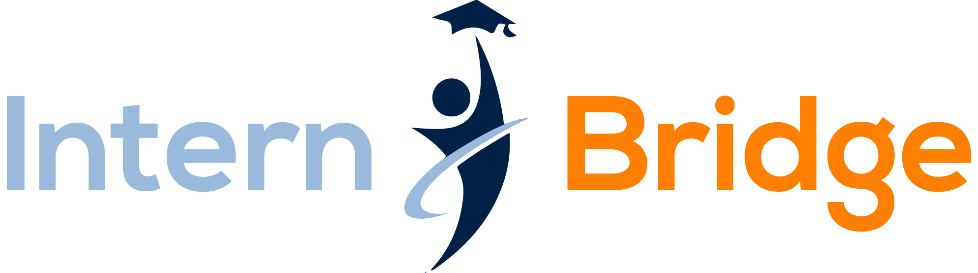 Experiential Education SyllabusIntern OrientationOverview of internship program…BENEFITS OF INTERNSHIP PROGRAM:KNOWLEDGE - Intern will receive an all-around overview of the modeling industry TEAM WORK - Intern will have the opportunity to collaborate with creative industry professionals such as photographers, makeup artists, stylists, models and agents SKILLSET – Intern will learn how to use a worldwide model booking software that all major agencies operate on across the globe. They will learn in-office telephone protocol, email correspondence, booking confirmation processes, model signing processes, and scouting processesCREATIVITY – Intern will have the chance to give input and participate in the creative projects that take place behind the scenes at a modeling agencyGROWTH – Intern will meet many industry professionals, and have a chance to prove themselves as a valuable member of the TNG team. Our agency is notorious for hiring bookings agents, assistants, photographers, test shoot coordinators, model developers and scouts based on the work they put in as interns. ROLE AND DUTIES OF DEPARTMENT LEADERS:Noelle Haddad – President of TNG Models // Overseas all BookingsNatalie Haddad – Director of Talent // Overseas XXROLE AND DUTIES OF INTERN:XXXXInstructional RESOURCES XXXWeek 1-Module 1: Welcome Aboard!Learning Objectives CoveredX	XXXXTopics COveredXXXXXXSuggested ActivitiesActivity 1: XXXActivity 2 XXXActivity 3 XXXActivity 4 XXXActivity 5XXXweek 2 N TO ECONOMICSLearning Objectives CoveredXXXXTopics COveredXXXXSuggested ActivitiesActivity 1 XXXActivity 2 XXXActivity 3 XXXActivity 4 XXXActivity 5 XXXwEEK 3 N TO ECONOMICSLearning Objectives CoveredXXXXTopics COveredXXXXXSuggested ActivitiesActivity 1 XActivity 2 XActivity 3 XActivity 4 XActivity 5 XWEEK 4 N TO ECONOMICSLearning Objectives CoveredXXXXTopics COveredXXXXXSuggested ActivitiesActivity 1 XActivity 2 XActivity 3 XActivity 4 XActivity 5 XWEEK 5N TO ECONOMICSLearning Objectives CoveredXXXXTopics COveredXXXXXSuggested ActivitiesActivity 1 XActivity 2XActivity 3 XActivity 4 XActivity 5X WEEK 6-Module 6: N TO ECONOMICSLearning Objectives CoveredXXXXXTopics COveredXXXXXSuggested ActivitiesActivity 1 XActivity 2 XActivity 3 XActivity 4 XActivity 5 XWEEK 7N TO ECONOMICSLearning Objectives CoveredXXXXTopics COveredXXXXSuggested ActivitiesActivity 1 XActivity 2 XActivity 3 XActivity 4 XActivity 5XWEEK 8 N TO ECONOMICSLearning Objectives CoveredXXXTopics COveredXXXSuggested ActivitiesActivity 1 XActivity 2 XActivity 3 XActivity 4 XActivity 5XWEEK 9 N TO ECONOMICSLearning Objectives CoveredXXXTopics COveredXXXSuggested ActivitiesActivity 1 XActivity 2 XActivity 3 XActivity 4XActivity 5 XWEEK 10N TO ECONOMICSLearning Objectives CoveredXXXXTopics COveredXXXXSuggested ActivitiesActivity 1 XActivity 2 XActivity 3 XActivity 4 XActivity 5XWEEK 11N TO ECONOMICSLearning Objectives CoveredXXXTopics COveredXXXSuggested ActivitiesActivity 1 XActivity 2 XActivity 3 XActivity 4 XActivity 5 XWEEK 12N TO ECONOMICSLearning Objectives CoveredXXXXTopics COveredXXXXSuggested ActivitiesActivity 1 XActivity 2 XActivity 3 XActivity 4 XActivity 5XWEEK 13N TO ECONOMICSLearning Objectives CoveredXXXTopics COveredXXXSuggested ActivitiesActivity 1 XActivity 2 XActivity 3 XActivity 4 XActivity 5 XWEEK 14N TO ECONOMICSLearning Objectives CoveredXXXTopics COveredXXXSuggested ActivitiesActivity 1 XActivity 2 XActivity 3 XActivity 4 XActivity 5 XWEEK 15N TO ECONOMICSLearning Objectives CoveredXXXTopics COveredXXXSuggested ActivitiesActivity 1 XActivity 2 XActivity 3 XActivity 4XActivity 5 XWEEK 16N TO ECONOMICSLearning Objectives CoveredXXXTopics COveredXXXSuggested ActivitiesActivity 1 XActivity 2 XActivity 3 X